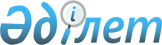 О проведении зачета по долгам Министерства обороны Республики КазахстанПостановление Правительства Республики Казахстан от 31 декабря 1996 г. N 1757



          В целях погашения образовавшейся задолженности Министерства
обороны Республики Казахстан перед предприятиями и организациями за
выполненные работы и полученные материальные ценности Правительство
Республики Казахстан постановляет:




          1. Министерству финансов и Государственному налоговому комитету
Республики Казахстан произвести зачет задолженности между
республиканским бюджетом и предприятиями и организациями, имеющими
задолженность по платежам в республиканский бюджет, на сумму
333091,1 тыс. (триста тридцать три миллиона девяносто одна тысяча
сто) тенге в счет финансирования Вооруженных Сил Республики
Казахстан на погашение кредиторской задолженности за полученные
материальные ценности и оказанные услуги от предприятий и
организаций согласно приложению.




          2. Зачет произвести с отражением указанных сумм в доходной и
расходной частях республиканского бюджета на 1996 год.




          3. Комитету финансово-валютного контроля при Министерстве
финансов Республики Казахстан установить контроль за полнотой и
качеством поставленных Министерству обороны Республики Казахстан
материальных ценностей, а также за обоснованностью цен.





     Первый заместитель
      Премьер-Министра
    Республики Казахстан

                                           Приложение



                                 к постановлению Правительства
                                      Республики Казахстан
                                  от 31 декабря 1996 г. N 1757











                                                            Перечень




                    предприятий, организаций и их налоговых платежей




            в республиканский бюджет, засчитываемых в счет погашения




                    кредиторской задолженности Министерства обороны




                                                Республики Казахстан





                                                (в тыс. тенге)






ДДДДДДДДДДДДДДДДДДДДДДДДДДДДДДДДДДДДДДДДДДДДДДДДДДДДДДДДДДДДДДДДДДДД




 Наименование организаций і  Сумма,і В том числе по видам платежей
     (предприятий)        іпринима-іДДДДДДДДДДДДДДДДДДДДДДДДДДДДДДДД
                          іемая к  іНалог на іПодоходныйіФонд преоб-
                          ізачету  ідобавлен-іналог с   іразования
                          і        іную сто- іюридичес- іэкономики
                          і        іимость   іких лиц   і
ДДДДДДДДДДДДДДДДДДДДДДДДДДДДДДДДДДДДДДДДДДДДДДДДДДДДДДДДДДДДДДДДДДДД
            1             і   2    і    3    і    4     і     5
ДДДДДДДДДДДДДДДДДДДДДДДДДДДДДДДДДДДДДДДДДДДДДДДДДДДДДДДДДДДДДДДДДДДД
1. Коллективное
предприятие
"Промсантехмонтаж",
г. Усть-Каменогорск         5883,2             3583,2     2300,0

2. Акционерное общество
"Промтехмонтаж",
г. Алматы                   7367,4    7367,4

3. Специальное
конструкторско-техническое
бюро "МНиНТ", г. Алматы      292,0     292,0

4. Акционерное общество
"Теплоэнергооборудование",
г. Алматы                  16700,0   16700,0

5. Акционерное общество
"Электросредазмонтаж",
г. Алматы                   5000,0    5000,0

6. Акционерное общество
"Средазэнергозащита",
г. Алматы                  10000,0    5918,9   3470,7      610,4

7. Опытно-эксперименталь-
ное предприятие при
Алматинской
архитектурно-строительной
академии                     654,2     503,6    150,6

8. Акционерное общество
"Гидроприбор", г. Уральск   2082,0    1400,0    682,0

9. Акционерное общество
"Усть-Каменогорский
мебельный комбинат"         8117,0             8117,0

10. Акционерное общество
"Альбикус", г. Алматы       1952,3                       1952,3

11. Акционерное общество
"Сункар", г. Алматы         9259,2    9088,7    170,5

12. Акционерное общество
"Кулан", г. Алматы         30000,0   30000,0

13. Акционерная
промышленно-
производственная
корпорация
"Алтын-Диiрмен",
г. Алматы                  20023,8            20023,8

14. Алматинский завод
тяжелого машиностроения    50000,0   42000,0   8000,0

15. Акционерное общество
открытого типа "Сеймар",
г. Алматы                   4000,0             4000,0

16. Малое частное
предприятие "Келет",
г. Алматы                  10035,0            10035,0

17. Республиканская
контрактная корпорация
"Казконтракт"
Товарищество с
ограниченной
ответственностью
"Казвнешконтракт",
г. Алматы                   2283,0    1881,9    401,1

18. Павлодарский
картонно-рубероидный
завод                      28000,0   21617,9   6382,1

19. Акционерное общество
"Алматинский маргариновый
завод"                      5000,0    5000,0

20. Акционерное общество
"Павлодарсоль"              9300,0    6300,0   3000,0

21. Акционерное общество
"Цемент", г. Семипалатинск 75342,0            75342,0

22. Акционерное общество
"Мерей", г. Алматы         31800,0   22100,0   9700,0

ДДДДДДДДДДДДДДДДДДДДДДДДДДДДДДДДДДДДДДДДДДДДДДДДДДДДДДДДДДДДДДДДДДДД
     Итого                333091,1  175170,4 153058,0  4862,7



ДДДДДДДДДДДДДДДДДДДДДДДДДДДДДДДДДДДДДДДДДДДДДДДДДДДДДДДДДДДДДДДДДДДД








					© 2012. РГП на ПХВ «Институт законодательства и правовой информации Республики Казахстан» Министерства юстиции Республики Казахстан
				